ФИЦ Якутский научный центр СО РАН. Институт горного дела Севера им. Н.В. Черского СО РАН. Институт горного дела ДВО РАН.Институт физико-технических проблем Севера им. В.П. Ларионова СО РАН. Научно-образовательный центр им. М.Д. Новопашина «Геотехнологии Севера» СВФУ.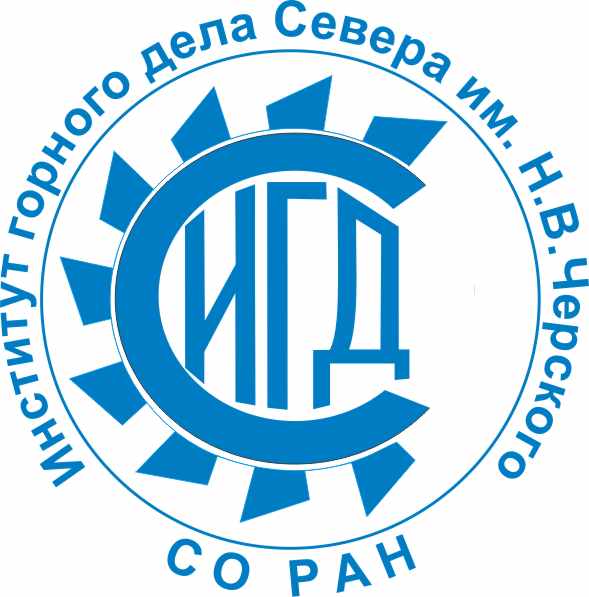 ПРОГРАММА V Всероссийской научно-практической конференции,посвященной 70-летию ЯНЦ СО РАН и памяти  чл.-корр. РАН Новопашина М.Д.«Геомеханические и геотехнологические проблемы  Эффективного освоения месторожденийтвердых полезных ископаемых северныхи северо-восточных регионов России»г. Якутск, 16-20 сентября 2019 г. Якутск  2019Адреса пунктов регистрации, рабочих заседаний и проживания:677980, г. Якутск, пр. Ленина, 43,  Институт горного дела Севера им. Н.В. Черского Сибирского отделения Российской академии наук  (ИГДС СО РАН).Директор, д.т.н., Ткач Сергей Михайлович.Тел./факс: (4112) 33-59-30; E-mail: igds@ysn.ruУченый секретарь, к.т.н. Саломатова Светлана Ивановна. Тел.: (4112) 39-00-43; факс: (4112) 33-59-30, E-mail: salomatova@igds.ysn.ru Проезд из аэропорта г. Якутска до ИГДС СО РАН автобусами № 4, 14 до остановки «Площадь дружбы».Гостиницы:-  	«Тыгын Дархан»   ул. Аммосова, 9  тел. 43-51-09, 43-53-09, 43-55-09,   43-52-13,  	проезд автобусами № 4, 5, 6, 8,14, 17, 20 до остановки «Площадь Ленина»;-  	«Стерх»  пр. Ленина, 6 тел. тел. 42-59-08, проезд автобусами  № 4, 6, 8, 14, 20 до остановки «кинотеатр «Центральный».Доклады конференции будут опубликованы в журнале «Фундаментальные и прикладные вопросы горных наук». Журнал будет выслан участникам конференции по почте.Регламент работы и требования к иллюстративному материалу:Пленарные доклады – 20 мин.Секционные доклады – 10 мин.Перерывы (15 мин.) – через 1,5 часа работы (кофе-брейк).Иллюстративные материалы к докладам представляются в виде презентаций (Power Point) для воспроизведения через компьютер – видеопроектор.Стендовые доклады представляются на плакатах формата не более А1 (возможна комбинация из стандартных листов формата А3, А4).ОРГАНИЗАЦИОННЫЙ КОМИТЕТПредседатель:Ткач С.М., д.т.н. (ИГДС СО РАН)Заместитель председателя:Рассказов И.Ю., д.т.н. (ИГД ДВО РАН) Сопредседатели:Большаков А.М., д.т.н. (ИФТПС СО РАН)Зырянов И.В., д.т.н. (Якутнипроалмаз)Члены оргкомитета:Зубков В.П., к.т.н. (ИГДС СО РАН)Курилко А.С., д.т.н. (ИГДС СО РАН)Лепов В.В., д.т.н. (ИФТПС СО РАН)Матвеев А.И., д.т.н. (ИГДС СО РАН) Секретариат конференции:Саломатова С.И., к.т.н.  (ИГДС СО РАН)Корнеева С.И., к.т.н. (ИГД ДВО РАН)Капитонова Т.А., к.ф.-м.н. (ИФТПС СО РАН)Захаров Е.В.,  к.т.н.  (ИГДС СО РАН)ПРОГРАММНЫЙ КОМИТЕТТкач С.М., д.т.н. (ИГДС СО РАН) - председательРассказов И.Ю., д.т.н. (ИГД ДВО РАН)- заместитель председателяБарях А.А., чл.-корр. РАН (Пермский ФИЦ)Захаров В.Н., чл.-корр. РАН (ИПКОН РАН) Заровняев Б.Н., д.т.н., проф. (СВФУ)Зырянов И.В., д.т.н. (Якутнипроалмаз)Курленя М.В., академик РАН (ИГД СО РАН)Кондратенко А.С., к.т.н. (ИГД СО РАН)Корнилков С.В., д.т.н., проф. (ИГД УрО РАН)Клишин В.И., чл.-корр. РАН (ИУ СО РАН)Лебедев М.П., чл. -корр. РАН (ЯНЦ СО РАН)Лукичев С.В., д.т.н. (ГИ КНЦ РАН)Опарин В.Н., чл.-корр. РАН (ИГД СО РАН) Санфиров И.А., д.т.н. (ГИ УрО РАН)Большаков А.М.,  д.т.н. (ИФТПС СО РАН)  Трубецкой К.Н., академик РАН (председатель Научного   совета РАН по проблемам горных наук)Яковлев В.Л., чл.-корр. РАН (ИГД УрО РАН)ПОРЯДОК  РАБОТЫ  КОНФЕРЕНЦИИ:16 сентября  (понедельник) Заезд участников конференции.9.00 – 18.00 час. Регистрация участников (ИГДС СО РАН, пр. Ленина, 43), ознакомление с Институтом.16.00 час. Заседание Оргкомитета (ИГДС СО РАН, пр. Ленина, 43).17 сентября (вторник)8.30 – 9.00 час. Регистрация участников конференции.9.00 – 9.15 час. Возложение цветов к мемориальной доске чл.-корр. РАН Михаила Дмитриевича Новопашина. 9.15 – 11.00 час.  Открытие конференции. Пленарное заседание. 11.00 – 11.15час. Кофе - брейк11.15 – 13.00 час.  Пленарное заседание13.00 – 14.30 час.  Перерыв на обед14.30 – 16.00 час.  Работа тематических секций16.00 – 16.15 час.  Кофе-брейк16.15 – 18.00 час.  Работа тематических секцийМесто проведения: Пленарное заседание: ИГДС СО РАН, пр. Ленина, 43, актовый зал, 2 этаж.Тематические секции конференции:Секция №1. Открытая и подземная добыча минерального сырья. Геоэкономика и геоэкология. ИГДС СО РАН, пр. Ленина,43, актовый зал, 2 этаж.Секция № 2. Обогащение и глубокая переработка минерального сырья.ИГДС СО РАН, пр. Ленина, 43, зал заседания ученого совета, кабинет № 414,          4 этаж.Секция №3. Механика  материалов и конструкций.  Геофизика, геомеханика, рудничная аэрогазодинамика и горная теплофизика.  ИГДС СО РАН, пр. Ленина, 43, кабинет № 309, 3 этаж. 18 сентября (среда)Заседание тематических секций.9.00 – 10.45 час.   Работа тематических секций10.45 – 11.00 час.  Кофе-брейк11.00 – 13.00 час.  Работа тематических секций13.00 – 14.30 час.  Перерыв на обед14.30 – 16.00 час.  Работа тематических секций16.00 – 16.15 час.  Кофе-брейк16.15 – 18.00 час. Работа тематических секций19 сентября   (четверг) 9.00 – 11.00 час.  Работа тематических секций.  11.00 – 13.00 час.  Заключительное заседание (дискуссия, подведение итогов).  Место проведения: ИГДС СО РАН, актовый зал, 2 этаж.14.00 – 19.00 час. (Эколого-этнографический комплекс «Чочур Муран»). Продолжение дискуссии, принятие заключительного решения конференции. 20  сентября (пятница)Экскурсии. Отъезд участников.ТЕМАТИЧЕСКИЕ СЕКЦИИ КОНФЕРЕНЦИИСекция 1. Открытая и подземная добыча минерального сырья. Геоэкономика и геоэкология.  (ИГДС СО РАН, пр. Ленина, 43, актовый зал, 2 этаж.).Сопредседатели секции:д.т.н. Корнилков С.В., д.т.н. Ткач С.М., к.т.н. Зубков В.П.  Секретарь: к.т.н. Хоютанов Е.А. Секция 2. Обогащение и глубокая переработка минерального сырья.(ИГДС СО РАН, пр. Ленина,  43, зал заседания ученого совета, кабинет №414, 4 этаж.).Сопредседатели секции: к.т.н. Михеев В.А., к.т.н. Киенко Л.А. Секретарь: к.т.н.  Лебедев И.Ф.   Секция 3. Механика  материалов и конструкций.  Геофизика, геомеханика, рудничная аэрогазодинамика и горная теплофизика. (ИГДС СО РАН, пр. Ленина, 43, кабинет № 309, 3 этаж.). Сопредседатели секции:  д.э.н. Курилко А.С., д.т.н. Сукнев С.В. Секретарь: к.т.н. Захаров Е.В. Стендовые сообщения (доклады) представляются и обсуждаются в перерывах рабочих заседаний или в иное время по решению председателя секции. ПРОГРАММА КОНФЕРЕНЦИИ17 сентября (вторник)Место проведения: ИГДС СО РАН, пр. Ленина, 43, актовый зал, 2 этаж.Председатель д.т.н. Ткач Сергей Михайлович Сопредседатель чл. корр. РАН, д.т.н. Яковлев Виктор ЛеонтьевичСекретарь к.т.н. Саломатова Светлана Ивановна   8.30 – 9.00 час. Регистрация участников конференции.            9.00 – 9.15 час.  Возложение цветов к мемориальной доске чл.-корр. РАН Михаила Дмитриевича Новопашина. 9.15  –   13.00 час.    Открытие конференции. Пленарное заседание.Пленарные доклады:Яковлев В.Л. (ИГД УрО РАН, Екатеринбург) О необходимости комплексного научного сопровождения разработки и реализации программ  эффективного освоения месторождений северных и северо-восточных регионов России. Ткач С.М. (ИГДС СО РАН, Якутск)   Геотехнологические и геоэкономические аспекты освоения месторождений твердых полезных ископаемых криолитозоны. Корнилков С.В., Яковлев В.Л. (ИГД УрО РАН, Екатеринбург) О стратегии горнодобывающей промышленности при решении задач развития минерально-сырьевой базы. Бекбергенов Д.К.,  Джангулова Г.К.,  Насыров Р.Ш., Айымбетов М.М., ¹ Бектур Б.К., Абаканов А.Т. (Филиал Республиканского государственного предприятия «Национальный Центр комплексной переработки минерального сырья» Институт горного дела имени Д.А. Кунаева; Филиал Акционерного общества «Транснациональная компания «Казхром» Донской горно-обогатительный комбинат, г. Алматы) Перспективы применения искусственного днища блока для устойчивого развития технологии с самообрушением руды при освоении залежей на глубоких горизонтах шахт. (статья)Сясько А.А., Гриб Н.Н., Имаев В.С., Колодезников И.И., Качаев А.В. (ООО «Нерюнгригеофизика», СВФУ ТИ(ф), г. Нерюнгри; АН РС(Я), г. Якутск; Институт  земной коры СО РАН, г. Иркутск) Возможность применения беспилотного комплекса «Геоскан-401» при проведении аэромагниторазведочных работ на железорудных месторождениях. 11.00 – 11.15 час.    Кофе-брейк11.15 – 13.00 час.  Пленарное заседаниеПленарные доклады: Чантурия В.А., Двойченкова Г.П. (ИПКОН РАН, Москва; МПТИ(ф)СВФУ, Мирный)  Интенсификация процессов глубокой переработки кимберлитовых руд сложного вещественного состава на основе модифицирования свойств разделяемых компонентов. Крюков В.Г. (ИГД ДВО РАН, Хабаровск) О подготовке региональных стратегий развития минерального комплекса на Дальнем Востоке России.  Лепов В.В., Ачикасова В.С., Иванова А.А., Лепова К.Я., Архангельская Е.А. (ИФТПС СО РАН, ФТИ СВФУ, Якутск)  Физика и механика повреждений материалов и конструкций в условиях низких климатических температур. Курилко А.С. (ИГДС СО РАН, Якутск) Теплофизические процессы в обеспечение эффективности и безопасности при освоении месторождений  криолитозоны.  Матвеев А.И. (ИГДС СО РАН, Якутск) Дезинтеграция геоматериалов при рудоподготовке - роль и значение. 13.00 – 14.30 час.  Перерыв на обед.РАБОТА ТЕМАТИЧЕСКИХ СЕКЦИЙ КОНФЕРЕНЦИИ Секция 1. Открытая и подземная добыча минерального сырья. Геоэкономика и геоэкология.  (ИГДС СО РАН, пр. Ленина, 43, актовый зал, 2 этаж.).Сопредседатели секции:  д.т.н. Корнилков Сергей Викторович, д.т.н. Ткач Сергей Михайлович, к.т.н. Зубков Владимир Петрович  Секретарь: к.т.н. Хоютанов Евгений Александрович 17 сентября (вторник)14.30 – 16.00 час.   Секционные доклады: Молдабаева Г.Ж., Метакса Г.П., Алишева Ж.Н. (КазНИТУ им. К.И. Сатпаева, г. Алматы, Республика Казахстан, ИГД им. Д.А. Кунаева, г. Алматы, Республика Казахстан)  Новые решения геотехнологических проблем освоения месторождений.  Петров Д.Н., Зубков В.П. (ИГДС СО РАН, Якутск) Влияние интенсивности торцевого выпуска на потери руды в блоке вследствие ее смерзания при подземной отработке месторождений криолитозоны.Соболев А.А. (ИГД ДВО РАН, Хабаровск) Современные тренды развития и модернизации процесса транспортировки на открытых горных работах.  Ермаков С.А. (ИГДС СО РАН, Якутск)   Опыт и перспективы применения безвзрывной технологии при разработке месторождений криолитозоны.Алькова Е.Л. (ИГДС СО РАН, Якутск)  К вопросу о трудности экскавации смерзающегося взорванного массива.Федоров Л.Н. (ИГДС СО РАН, Якутск)  Разработка пайкоклинового способа разъёмного крепления резцов буровых кольцевых коронок с возможностью радиального механического пропила по шву пайки.  16.00 – 16.15 час.  Кофе-брейк.16.15 – 18.00 час.  Секционные доклады:   Хосоев Д.В. (ИГДС СО РАН, Якутск)  Анализ геокриологических условий, температуры и влажности  вскрышных пород и углей Эльгинского месторожденияБатугина Н.С., Ткач С.М. (ИГДС СО РАН, Якутск) Гаврилов В. Л. (ИГД СО РАН, Новосибирск)  Обоснование эффективности использования местного угля в труднодоступных районах арктической зоны Якутии.  (статья)Чемезов Е.Н.,  Заровняев А.П., Федоров К.К. (СВФУ, Якутск) Меры обеспечения безопасности на промышленных предприятиях.   Федоров К.К., Чемезов Е.Н. (СВФУ, г. Якутск) Эндогенные пожары на угольных разрезах Севера. (статья)Крюков В.Г., Потапчук М.И. (ИГД ДВО РАН, Хабаровск) Влияние геолого-структурных особенностей объектов на условия отработки рудных месторождений юга Дальнего Востока.Панишев С.В. (ИГДС СО РАН, Якутск) Прогноз производительности драглайна при разработке смерзающейся взорванной горной массы в условиях месторождений криолитозоны.18 сентября (среда)9.00-10.45 час. Секционные доклады:.Хоютанов Е. А., Гаврилов В. Л. (ИГДС СО РАН, Якутск) Направления обеспечения поддержки принятия решений при комплексном управлении качеством минерального сырья.Гаврилов В.Л. (ИГД СО РАН, Новосибирск), Хохолов Ю.А., Федоров В.И. (ИГДС СО РАН, Якутск) О влиянии условий доставки угля в труднодоступные северные районы на его потребительские свойства. Потапчук М.И., Крюков В.Г., Саксин Б.Г., Цой Д.И. (ИГД ДВО РАН) Исследование геомеханических условий разработки подкарьерных запасов рудного золота участка кварцитового месторождения Маломырское.     Силин С. А., Ермаков С. А. (ИГДС СО РАН, Якутск)   Анализ себестоимости добычи золота на россыпных месторождениях Якутии при различных способах разработки.Касанов И.С., Бураков А.М. (ИГДС СО РАН, Якутск) Методика прогнозной оценки ресурсного потенциала техногенных россыпей Якутии.  Петрова Л.В., Петров А.Н. (СВФУ, Якутск) Технология вскрытия и отработки участков сложного залегания россыпного месторождения в условиях криолитозоны.10.45-11.00 час. Кофе-брейк11.00-13.00 час.Секционные доклады:Борисов А.И., Андреев Д.В. (СВФУ, Якутск) Процессы управления охраной труда муниципальных организаций в промышленных регионах Республики Саха (Якутия). Андреев Д.В., Борисов А.И. (СВФУ, Якутск) Вопросы охраны труда в производственных предприятиях. Королева С.И., Заровняев Б.Н. Шубин Г.В. (СВФУ, Якутск) О возможности открытой разработки россыпного месторождения алмазов Солур. Пестерев А.П. (СВФУ, Якутск) Экологические проблемы нарушенных земель Северо-Востока России.Марков В.С., Николаева А.А. (СВФУ, Якутск) Оптимизация параметров очистных выработок при подземной разработке россыпных месторождений.13.00-14.30 час. Перерыв на обед.14.30-16.00 час.Секционные доклады: Столяров А.М., Ковлеков И.И. (СВФУ, Якутск) Добыча сапропеля в условиях многолетней мерзлоты. Заровняев А.П. (СВФУ, Якутск) Влияние низких температур на безопасность работающих.  Заровняев А.П. (СВФУ, Якутск) Травматизм работников в зимний период. 16.00-16.15. час. Кофе-брейк.16.15.-18.00 час.Секционные доклады: Портнягин А.С., Семенов М.Е.  (ИПНГ, СВФУ, Якутск) Технико-экономическое обоснование возможности разработки технологии утилизации попутного нефтяного газа в виде газовых гидратов в Арктической и субарктической зонах РФ.Столяров А.М. (СВФУ, Якутск) Тенденции добычи золота в РС (Я). Секция 2. Обогащение и глубокая переработка минерального сырья.(ИГДС СО РАН, пр. Ленина,  43, зал заседания ученого совета, кабинет №414, 4 этаж.).Сопредседатели секции: к.т.н. Михеев Валерий Александрович, к.т.н. Киенко Лидия Андреевна Секретарь: к.т.н.  Лебедев Иван Феликсович   17 сентября (вторник)14.30 – 16.00 час.   Секционные доклады:Подкаменный Ю.А., Двойченкова Г.П., Ковальчук О.Е., Чернышева Е.Н. (ИПКОН РАН, Москва; НИГП АК «АЛРОСА», Мирный) Экспериментальное обоснование применения ультразвуковых воздействий для интенсификации флотационных процессов труднообогатимого алмазосодержащего сырья.Тимофеев А.С., Двойченкова Г.П., Попадьин Е.Г. (ИПКОН РАН, Москва) Повышение коррозионной устойчивости гранул ферросилиция в процессе тяжелосредной сепарации алмазосодержащего сырья за счет модифицирования окислительно-восстановительных свойств используемой водной системы. Макалин И.А. (институт «Якутнипроалмаз», Мирный) Применение технологии двухэнергетической рентгеноабсорбционной сепарации на обогатительных фабриках АК «АЛРОСА»Леоненко Н. А. (ИГД ДВО РАН, Хабаровск)  Исследование структурных и химических превращений на поверхности минералов при лазерном инфракрасном излучении. Киенко Л.А., Воронова О.В. (ИГД ДВО РАН, Хабаровск)  Оценка технологических свойств техногенного сырья Ярославской горнорудной компании. Воронова О.В., Киенко Л.А. (ИГД ДВО РАН, Хабаровск)  Исследование влияния ультразвуковых воздействий на селективность флотации при обогащении лежалых хвостов.Лаврик А.В., Литвинова Н.М., Лаврик Н.А., Конарева Т.Г. (ИГД ДВО РАН, Хабаровск) О золоте во вмещающих породах железомарганцевого месторождения Поперечное.  16.00 – 16.15 час.  Кофе-брейк.16.15 – 18.00 час.  Секционные доклады:Москаленко Т.В., Михеев В.А., Ворсина Е.В. (ИГДС СО РАН, Якутск) Механохимическая деструкция бурого угля при получении гуминовых препаратов. Матвеев И.А., Яковлев Б.В., Еремеева Н.Г., Куличкина Т.П. (ИГДС СО РАН, г. Якутск; СВФУ, г. Якутск) Моделирование процесса разделения минеральных частиц в восходящем потоке. Слепцова Е.С., Яковлев Б.В. (ИГДС СО РАН, Якутск) Математическое моделирование процесса концентрации тяжелых частиц в постели отсадочной машины.   Лебедев И.Ф. (ИГДС СО РАН, Якутск)  Возможности внедрения сухой технологии предварительного обогащения золотосодержащих руд.   Осипов Д.А. (ИГДС СО РАН, Якутск)  Моделирование движения частиц золота в шаровой мельнице. Попова К.С. (ИГДС СО РАН, Якутск) Оценка экономической эффективности перехода на альтернативные месторождения угля для нужд ЖКХ  в арктических районах Республики Саха (Якутии).18 сентября (среда)9.00-10.45 час. Секционные доклады:Львов Е.С. (ИГДС СО РАН, Якутск) Исследования по раскрытию гравитационно-извлекаемых частиц золота в продуктах дробления аппарата многократного ударного действия. (статья)Ширман Г.В., Матвеев А.И., Матвеев И.А., Еремеева Н.Г., Очосов О.Ю. (ИГДС СО РАН, Якутск) Переработка высокоглинистых песков, содержащих мелкое и тонкое золото. Саломатова С.И. (ИГДС СО РАН, Якутск) Результаты  исследований  по доводке золотосодержащих продуктов обогащения. Ковлеков И.И. (СВФУ, Якутск) Извлечение золота при обогащении песков месторождения платины.Дмитриев А.А. (СВФУ, Якутск)  Разработка технологии извлечения мелкого и тонкого золота.Овчинников Н.П. (СВФУ, Якутск) Способ оперативного диагностирования предельного технического состояния пульпового насоса.Стендовые доклады:Еремеева Н.Г., Матвеев И.А. (ИГДС СО РАН, Якутск) Экспериментальные исследования по определению оптимальных параметров крутонаклонного концентратора.Ширман Г.В. (ИГДС СО РАН, Якутск)  Криогенная подготовка глинистых песков к дезинтеграции.Лебедев И.Ф., Гаврильев Д.М. (ИГДС СО РАН, Якутск)  Пневматическое обогащение геоматериалов в двухвитковом винтовом пневмосепараторе.   Филиппов В.Е. (ИГДС СО РАН, Якутск) Новая конструкция шаровой мельницы. Меркурьев А.Н. (АО «Алмазы Анабара», Якутск), Матвеев А.И. (ИГДС СО РАН, Якутск) Технологии первичного обогащения алмазосодержащих песков сортировочными комплексами АО «Алмазы Анабара».Внимание!  Стендовые сообщения (доклады) представляются и обсуждаются в перерывах рабочих заседаний или в иное время по решению председателя секции. Секция 3. Механика  материалов и конструкций.  Геофизика, геомеханика, рудничная аэрогазодинамика и горная теплофизика.(ИГДС СО РАН, пр. Ленина, 43, кабинет № 309, 3 этаж.). Сопредседатели секции:   д.т.н. Курилко Александр Сардокович,  д.т.н. Сукнев Сергей Викторович Секретарь: к.т.н. Захаров Евгений Васильевич 17 сентября (вторник).14.30 – 16.00 час.   Секционные доклады:Сукнев С.В. (ИГДС СО РАН, Якутск) Разрушение квазихрупких геоматериалов с круговым отверстием при сжатии. (статья)Константинов А. В., Гладырь А. В., Терёшкин А. А., Сидляр А. В.  (ИГД ДВО РАН, Хабаровск)  Идентификация сейсмоакустических сигналов средствами локального мониторинга. Гладырь А.В., Терешкин А.А., Рассказов М.И., Константинов А.В. (ИГД ДВО РАН, Хабаровск)  Применение вероятностного кластерного анализа для оценки удароопасности массива горных пород. Терешкин А.А., Рассказов И.Ю., Аникин П.А., Гладырь А.В., Мигунов Д.С., Рассказов М.И. (ИГД ДВО РАН, Хабаровск) Совершенствование технических и методических средств локального контроля удароопасности массива горных пород. Малинин Ю.А. (ООО «Эльгауголь», Нерюнгри) Оценка состояния массива горных пород Эльгинского месторождения углей при проектировании буровзрывных работ. Флягин А.С., Меньшиков П.В., Таранжин С.С. (ИГД УрО РАН, 
Екатеринбург) Исследование составов гранулита ПС-2 на ПАС различных производителей.  16.00 – 16.15 час.  Кофе-брейк.16.15 – 18.00 час.  Секционные доклады:  Захаров Е.В. (ИГДС СО РАН, Якутск) Изменение пористости горных пород под действием циклов замораживания-оттаивания в присутствии минерализованных вод.Каймонов М.В. (ИГДС СО РАН, Якутск) Расчёт процессов тепломассопереноса в раздробленных горных породах в условиях криолитозоны.Алексеев К.Н. (ИГДС СО РАН, Якутск) Влияние циклов замораживания-оттаивания на физико-механические свойства мелкозернистого фибробетона.Романова Е.К. (ИГДС СО РАН, Якутск) Расчет  теплового режима уступа карьера криолитозоны с учетом поступления, передвижения, испарения почвенной влаги.  Киселёв В.В., Хохолов    Ю.А. (ИГДС СО РАН, г. Якутск) К вопросу технической мелиорации и приготовления смеси геоматериалов предназначаемой для возведения породной предохранительной подушки. Киселев В.В., Хохолов Ю.А. (ИГДС СО РАН, Якутск) Обеспечение подвижности породных предохранительных подушек при подземной доработке подкарьерных запасов алмазосодержащих трубок системами с обрушением в условиях криолитозоны.Киселев В.В., Каймонов М.В., Хохолов Ю.А. (ИГДС СО РАН, Якутск) Совершенствование технологий возведения льдопородных целиков в россыпных шахтах криолитозоны.18 сентября (среда)9.00-10.45 час. Секционные доклады:Попов В.И. (ИГДС СО РАН, Якутск) Моделирование тепломассообменных процессов в рудном штабеле при  низких температурах окружающей среды.Попов В.И. (ИГДС СО РАН, Якутск) Взаимосвязь кинетики льдообразования и дезинтеграции  поверхностного слоя горных пород.Соловьёв Д.Е. (ИГДС СО РАН, Якутск) Совместный расчет вентиляционного и теплового режимов в высокомеханизированных россыпных шахтах криолитозоны.Иванов А.М., Коваленко Н.Д. (ИФТПС СО РАН, Якутск) Прочность и механизм разрушения конструкционных сталей, обработанных комбинированными методами интенсивной пластической деформации.Лукин Е.С., Иванов А.М. (ИФТПС СО РАН, Якутск) Исследование характеристик усталостной прочности малоуглеродистых конструкционных сталей после РКУП.Федорова Л.Л. (ИГДС СО РАН, Якутск) Георадиолокационная оценка геокриологических условий месторождений криолитозоны.Саввин Д.В.  (ИГДС СО РАН, Якутск) Комплексное использование георадиолокации и электротомографии при инженерно-геологических изысканиях в криолитозоне.10.45-11.00 час. Кофе-брейк11.00-13.00 час.Секционные доклады:Куляндин Г.А. (ИГДС СО РАН, Якутск) Георадиолокационное исследование дражных полигонов в условиях сложно-пересеченной местности.Соколов К.О., Прудецкий Н.Д.  (ИГДС СО РАН, Якутск) Георадиолокационная оценка трещиноватости массива горных пород россыпных месторождений криолитозоны.Прудецкий Н.Д., Соколов К. О., Федорова Л. Л. (ИГДС СО РАН, Якутск) Обоснование методики георадиолокационных исследований включений льда в трещинах рыхлых отложений криолитозоны.Фёдоров М.П. (ИГДС СО РАН, Якутск) Георадиолокационные модели строения ледяного покрова рек.Маркова М.А. (ИПНГ СО РАН, Якутск) Исследование влияния разных технологических приемов получения на свойства ПКМ на основе политетрафторэтилена и углеродных волокон.13.00-14.30 час. Перерыв на обед.14.30-16.00 час.Секционные доклады:Лепов В.В., Ачикасова В.С., Иванова А.А., Лепова К.Я., Архангельская Е.А.  (ИФТПС СО РАН, ФТИ СВФУ Якутск)  Физика и механика повреждений материалов и конструкций в условиях низких климатических температур.Корякина В.В., Иванова И.К., Семенов М.Е., Горохова Н.С. (ИПНГ СО РАН, Якутск)  Исследование эффективности разделения эмульсий парафинистой нефти при вторичном образовании гидратов природного газа.Исакова Т.А., Петрова П.Н. (ИПНГ СО РАН, Якутск)  Новые материалы на основе политетрафторэтилена и модифицированных наполнителей в горнодобывающей промышленности.Петухова Е.С., Федоров А.Л. (ИПНГ СО РАН, Якутск)   Исследование низкотемпературных свойств и климатической стойкости полиэтиленовых композиционных материалов.Максимов М.С. (ИГДС СО РАН)  Экспериментальные исследования прочности на срез мерзлых образцов при различном размере включений. Тимофеев А.М., Кравцова О.Н., Таппырова Н.И., Иванов В.А. (ИПНГ СО РАН, Якутск)   Исследование удельной теплоемкости связанной воды в глинистых грунтах.16.00 – 16.15 час.  Кофе-брейк.16.15 – 18.00 час.  Секционные доклады: Сивцева А.И., Курилко А.С., Петров А.Н. (СВФУ, ИГДС СО РАН,  Якутск) Тепловой режим и устойчивость выработок подземного туристического комплекса. Яковлев В.А. (СВФУ, Якутск) Применение специального противопожарного оборудования в местах массового скопления людей в условиях Северо-Востока.Заровняев Б.Н., Шубин Г.В., Будикина М.Е. (СВФУ, Якутск) Перспективы применения метода георадиолокации для исследования криогенного состояния прибрежных торфяных залежей.Лукин Э.Р., Куляндин Г.А., Будикина М.Е., Портнягина В.В. (НОЦ «Геотехнологии Севера» СВФУ, Якутск) Исследование возможности выявления трубы, заложенной в толще грунтов, методом георадиолокации.Собакина М.П., Заровняев Б.Н., Шубин Г.В. (СВФУ, Якутск) Исследование степени нарушенности земель при разработке угольных месторождений с применением наземного лазерного сканирования.Стручкова Г.П., Левин А.И., Капитонова Т.А. (ИФТПС СО РАН, Якутск) Использование геотехнического мониторинга для оценки риска транспортировки газа в условиях криолитозоны.19 сентября    (четверг) 9.00 – 11.00 час.  Работа тематических секций.  11.00 – 13.00 час.  Заключительное заседание (дискуссия, подведение итогов).  Место проведения: ИГДС СО РАН, актовый зал, 2 этаж.14.00 – 20.00 час. Сбор участников конференции в 13.30 час. у главного корпуса Института. Отъезд  в Эколого-этнографический комплекс «Чочур Муран». Продолжение дискуссии, принятие заключительного решения конференции. Культурно-массовые мероприятия.20  сентября (пятница)Экскурсии. Отъезд участников конференции.